BSF-Arbeitseinsatzformular 2023 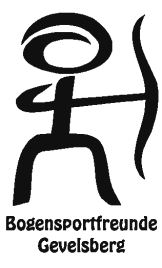 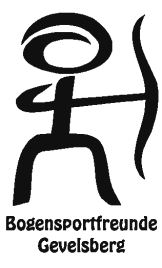 12 + 13 J. - 1 Std.,     14 + 15 J. - 2 Std.,     16 + 17 J. - 3 Std.,      18 J. u. älter – mind.10 Std. Gilt für:  Instandsetzung des Geländes bzw. der Halle, Gerätebau, Hilfe bei Veranstaltungen, Turnieren, Spende von Kuchen/Salat für Feste ( = 0,5 Std.) usw. Beschluss lt. Geschäftsordnung 2/2016. Sollte es jemandem nicht möglich sein, seine Arbeitseinsätze durchzuführen, kann man auch jemand anderes beauftragen, seinen Dienst zu übernehmen. Nicht abgeleistete Arbeitsstunden werden mit einem Stundensatz von 10,- € pro Stunde abgerechnet  und sind vom Mitglied entsprechend am Jahresende zu bezahlen. Abgabe dieses Zettels bis Weihnachten!Name: _________________________Für das Jahr 2023 habe ich u.a. Arbeitseinsätze geleistet. Datum, Unterschrift des Mitglieds: __________________________________________ Datum Uhrzeit von ... bis ... / = …Stunde Einsatz/Ort Beschreibung Unterschrift Vorstand 